Charles County Public Schools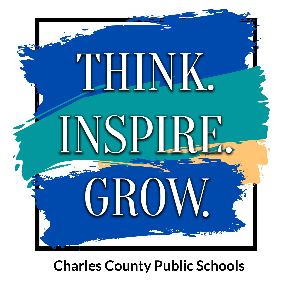 Teacher of the YearCover PageAll nominations are due electronically by 2:00 p.m. on Friday, November 11, 2022, to rdibenedetto@ccboe.com Name of Nominee:  Position:  Work Location:  Checklist of required nomination materials:		Completed Cover Page	Letters of Support:  minimum of four to five.  Physical signature on letters is required. One letter from each of the following: parent, student, colleague, and an administrator or content specialist.	Resume, submitted as a Word document that can be edited.	Biography, submitted as a Word document that can be edited.	Two response questions submitted as a Word document that can be edited.A 400-word count description of contributions in each of the nomination criteriaareas. submitted as a Word document that can be edited.	Educational background listing degrees earned, etc. submitted as a Word document that can be edited.	Leadership Experience, submitted as a Word document that can be edited.	One vertical, 3 x 5, color photograph, “headshot only” and three action shotsfeaturing the nominee and students. High resolution, JPG file, minimum of 2MB.Contact Person:Name of each committee member:Note:  All documents are due to rdibenedetto@ccboe.com by2:00 p.m., Friday, November 11, 2022.Thank you for your nomination for the Charles County Public Schools Teacher of the Year Award.Name:  Phone:  Position:  E-mail:  